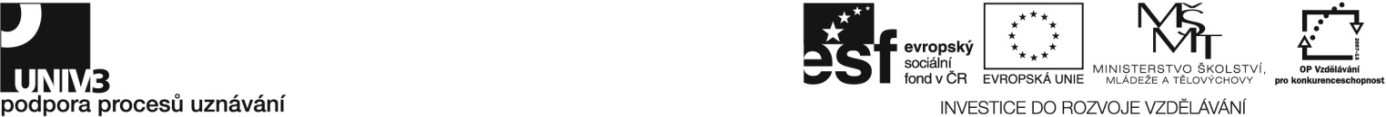 Konkrétní zadání82-003-H Umělecký kovář Zadání pro účastníky ověřování V časovém limitu 21 hodin, při dodržení pravidel bezpečnosti a ochrany zdraví při práci v kovárně zhotovte volným ručním kováním dva výrobky1ks kovaného kovářského kladiva (130x45 mm, otvor 20 mm) s nosem, s tepelným zpracováním pracovních částí podle přiložené technologické dokumentace1ks fragmentu kované mříže o rozměrech 600x600 mm dle vlastního návrhu a technologické dokumentace, kterou vyhotovíte v rámci konání ověřováníUvedený umělecko-kovářský výrobek (kovaná mříž) musí obsahovatminimálně dva druhy ozdobných umělecko-kovářských prvků (voluta, torzírování, šiška,…)minimálně jeden ozdobný prvek vyrobený tepáním z mědi či ocelového plechupřímý či nepřímý nýtový spoj a min. jeden průvlakpovrchovou úpravuÚstní zkouška Ústně přiřaďte uměleckořemeslné předměty z kovů na předložených obrázcích či fotografiích k příslušnému slohovému období a popište příslušný umělecký sloh a uveďte historické souvislosti.Popište a vysvětlete předložený technický výkres kovářského kladiva podle platných norem dané uměleckořemeslné kovářské a zámečnické práce.Zvolte technologický postup výroby na základě předloženého výkresu kovářského kladiva a popište návaznosti jednotlivých pracovních operací při jeho výrobě. Navrhněte možnosti úprav kladiva pro různé účely a zdůvodněte je.Ústně popište techniky a postupy provádění povrchových úprav kovů a umělecko-kovářských výrobků z nich pro použití v interiéru a exteriéru.Popište funkční prvky kovářských výhní a pecí.Popište druhy a funkční prvky bucharů, kovacích lisů a jejich údržbu.Popište rizika práce na bucharech a kovacích lisech.Popište rizika při práci v kovárně.Praktická zkouškaPřed vlastní zkouškouvyplňte správně písemný test dodržování BOZP při práci v kovárněproveďte přípravu a kontrolu pracoviště a ochranných pracovních pomůcekpředveďte a komentujte provedení údržby kovářské pece a její uvedení do provozupředveďte a komentujte provedení údržby kovářské výhně a její uvedení do provozupředveďte obsluhu a práci na bucharuVýroba kovaného kladiva Stanovte technologický postup výroby na základě dodaného technického výkresu.Stanovte potřebný materiál potřebný pro výrobu kladiva.Proveďte nákres (náčrt) postupu kování daného výrobku.Určete a vyhotovte seznam potřebných strojů, zařízení, nástrojů, nářadí a pomůcek pro výrobu.Proveďte volné vykování kladiva na bucharu a ručně dle zadání a za použití běžných kovářských postupů a nářadí.Proveďte tepelné zpracování pracovních ploch kladiva – kalení plosky a nosu kladiva s následným popuštěním vnitřním teplem.Výroba fragmentu kované mříže Vytvořte grafický návrh ve formě skici s prostorovým vyobrazením detailů ozdobných prvků. Návrh ústně okomentujte.Vyhotovte technický výkres v pravoúhlém promítání včetně kótování.Zvolte a popište technologický postup výroby a stanovte návaznosti jednotlivých pracovních operací při zhotovování příslušných prvků umělecko-kovářského výrobku – zdobných prvků fragmentu mříže.Zvolte vhodný materiál, nástroje, nářadí a pomůcky pro výrobu zdobných prvků. Svůj výběr okomentujte.Zvolte a popište technologický postup výroby a stanovte návaznosti jednotlivých pracovních operací při zhotovování příslušných prvků umělecko-kovářského stavebního prvku – fragmentu mříže včetně kompletace.Zvolte vhodný materiál, nástroje, nářadí a pomůcky pro výrobu a kompletaci umělecko-kovářského stavebního prvku – fragmentu mříže.Zvolte technologický postup, materiál a nářadí potřebné pro výrobu tepaného výrobku – tepaného zdobného prvku fragmentu mříže.Proveďte vlastní vykování zdobných prvků fragmentu mříže.Zhotovte zdobný tepaný předmět – zdobný prvek fragmentu mříže.Proveďte vykování ostatních konstrukčních prvků fragmentu mříže.Proveďte kompletaci sestavy umělecko-kovářského stavebního prvku – fragmentu mříže.Proveďte povrchovou úpravu vyrobeného umělecko-kovářského díla.Soupis materiálního a technického zabezpečení pro zajištění ověřování         Umělecko-kovářská dílna splňující požadavky bezpečnosti a hygieny práceVýkresy a technická dokumentace k výrobkům (kladivo, spona)strojnické (či dílenské) tabulkyMateriál pro výrobu kladiva1ks hranol 40x40 v délce 140, ocel 11 600 (kladivo)1 ks tyč kruhového průřezu 16 mm, délka 450, ocel třídy 12 nebo 17 – zpracováno na polotovarMateriál pro výrobu umělecko-kovářského díla (nutno brát zřetel již při návrhu)1 ks tyč hranol 10x10 v délce 2m, ocel 101 ks tyč hranol 15x15 v délce 2m, ocel 101 ks pásová ocel 5x30 v délce 2m, ocel 101 ks pásová ocel 5x50 v délce 2m, ocel 101 ks tyč kruhový průřez průměr 6 v délce 2m, ocel 101 ks tyč kruhový průřez průměr 10 v délce 2m, ocel 101 ks měděný plech 500x500, tl. 1 mm.Surovinykovářské kamenné uhlí 15 kgkalicí lázeň olej 10W40 (může být použitý)vodní lázeňStroje a vybavenívýheň kovářská, plynová pec, buchar (pneumatický či pružinový), ruční elektrická úhlová bruska 125, nádoba na kalicí kapalinu 5l, probíjecí deska 500x500x75, dílenská kotoučová bruska, soustruh, vybavení pro tepání a svařování kovů, kovářské a zámečnické ruční nářadíOsobní ochranné pracovní pomůckykovářská zástěra, pracovní obuv s ocelovou špicí, ochranné brýle nebo štít, pracovní rukavice kožené, tlumicí vložky do ušíKontrola dodržení časového limituČinnost podle zadáníČasový limit (v min.)Ústní zkouška            60Zařazení předložených obrázků, fotografií či uměleckořemeslných předmětů z kovů k příslušnému slohovému období            10Čtení a vysvětlení předloženého technického výkresu kovářského kladiva podle platných norem              5Volba technologického postupu výroby, na základě předloženého výkresu kovářského kladiva            10Popis technik a postupů provádění povrchových úprav kovů pro použití v interiéru a exteriéru            10Volba a ústní obhajoba vhodné povrchové úpravy zadaného umělecko-kovářského výrobku – mříž do exteriéru             5Popis funkčních prvků kovářských výhní a pecí             5Popis druhů a funkčních prvků bucharů, kovacích lisů a jejich údržby             5Popis rizik práce na bucharech a kovacích lisech             5Popis rizik při práci v kovárně             5Praktická zkouška       1200BOZP, kontrola a údržba pracoviště            60Výroba kovaného kladiva         120Stanovení technologického postupu výroby na základě dodaného technického výkresu           10Stanovení materiálu vhodného pro výrobu           10Provedení nákresu (náčrtu) postupu kování pro daný výrobek           10Určení a potřebných strojů, zařízení, nástrojů, nářadí a pomůcek pro výrobu           10Provedení volného vykování kladiva na bucharu nebo ručně dle zadání a za použití běžných kovářských postupů a nářadí           60Provedení tepelného zpracování pracovních částí kladiva - kalení plosky a nosu kladiva s následným popuštěním vnitřním teplem           20Výroba fragmentu kované mříže      1020Vytvoření návrhu umělecko-kovářského výrobku – fragment mříže, s popisem a charakterizováním        180Zhotovení technické dokumentace s obhajobou        260Stanovení technologického postupu včetně vhodných materiálů a nástrojů pro realizaci navrženého výrobku          30Popis návrhu způsob montáže zadaného výrobku – mříže na místo jeho osazení          10Volba a popis technologického postupu výroby a stanovení návazností jednotlivých pracovních operací při zhotovování zdobných prvků fragmentu mříže          15Volba vhodného materiálu, nástrojů, nářadí a pomůcek s obhajobou pro výrobu zdobných prvků         10Volba a popis technologického postupu výroby a stanovení návazností jednotlivých pracovních operací při zhotovování fragmentu mříže včetně kompletace            15Volba vhodného materiálu, nástrojů, nářadí a pomůcek s obhajobou pro výrobu a kompletaci fragmentu mříže           10Volba technologického postupu, materiálu a nářadí určeného tepaného výrobku – tepaného zdobného prvku fragmentu mříže           10Provedení vlastního vykování zdobných prvků fragmentu mříže         180Zhotovení zdobného tepaného předmětu – zdobného prvku fragmentu mříže           90Provedení vykování ostatních konstrukčních prvků fragmentu mříže         120Kompletace umělecko-kovářského stavebního prvku – fragmentu mříže          50Provedení povrchové úpravy výrobku          40Doba trvání zkoušky: podle standardu 14 – 21 hod.     1 260